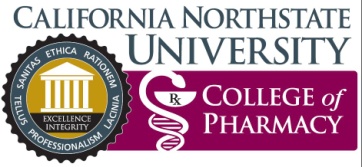 PHAR 632Semi-solid Dosage Forms“Topical Drug Delivery”Objectives:Distinguish between cream, ointments, gels and pastes.Distinguish between the various types of semisolid bases.Understand the factors that influence the selection of the base in the formulation of ointment.Understand the method of preparation of ointments and creams.Reading Assignment:The following pages are your reading from Ansel’s Pharmaceutical Dosage Form and Drug Delivery for the next topic: Ointments, creams and Gels, Chapter 10. Pgs 316-329. Also read the lecture slides handout provided.